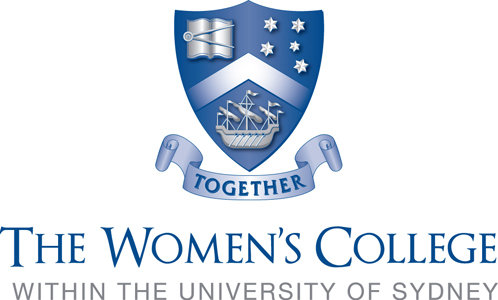 WOMEN’S COLLEGE ALUMNAEANNUAL GENERAL MEETING 4 MARCH 2020   ----   NOMINATIONS TO THE COMMITTEEI nominate Member(s) of the Alumnae for election to the position(s) on the Alumnae Committee as set out below:Nominations may only be made by Voting Members of the Alumnae.  If the Member nominated is unable to attend the Annual General Meeting, she must provide written confirmation of her willingness to be nominated in the form below:I, ________ __________________, accept this nomination and am willing to stand for the position of ____________________________ on the Alumnae Committee for 2020-2021.Signed: ______________________________Nominations must be received by 19 February 2020 to:Alumnae Secretary c/o Vice Principal, The Women’s College, University of Sydney, NSW, 2006Or via email to: nsmith@thewomenscollege.com.au Nominations made after 19 February 2020 are invalid unless made from the floor of the Annual General Meeting.Insert name of nomineePresidentVice PresidentSecretaryTreasurerCommittee MemberCommittee MemberCommittee MemberNominated by:Seconded by:Name: ________________________Name:  ________________________Signature: _____________________Signature:  _____________________